Instrumento para asegurar el cobro de una deuda contributiva, cuando el contribuyente ha incumplido con los términos concedidos para el pago de la misma.Proveer de forma organizada los records y la información sobre las gestiones de cobro realizadas a fin de tener una fuente confiable para los métodos de seguimiento a usarse y los informes periódicos a rendirse. IndividuosEntidades (Corporaciones – D/B/A)Se tramitan las trasferencias de casos de cobros no fructíferos a Distritos de Cobro cuando se agotan las gestiones para cobrar la deuda sin obtener el recaudo esperado. Tipos de embargos que se realizan en el Área de Cobros de Hacienda RespondeEmbargos electrónicos Embargos a SalarioSi no se obtienen los resultados esperados para asegurar el cobro de la deuda contributiva los técnicos de cobro transfieren el caso al Distrito de Cobro. El distrito a su vez comienza a procesar el caso como uno nuevo, realizando el análisis del expediente.  Transferir Caso Conversación F625Las transferencias se procesan en el sistema PRITAS, cambiando la acción del caso en la conversación F625 + ID Entidad: prefijo / Seg. Soc. + EnterUbicar el cursor con TAB en el encasillado de Acción: Shift23 El sistema automáticamente traerá un listado de acciones.Seleccionar Transferir colocando una X + EnterShift 14 + en Tipo de Nota: Se coloca 12 +F11 para añadir + crearás la notaUna vez finalizada + Enter + volverás con F9 a F625 + Shfit23 REC + EnterTe llevará a F625 donde actualizarás Organización:  CBCON_ _ _ (primeras tres letras del pueblo) Ej, CAG=CAGUAS + Fecha de Prioridad + Fuente: 300 + Motivo: 643 + Enter Distritos Cobro (Organización)Arecibo	CBCONAREBayamón	CBCONBAYCaguas	CBCONCAGPonce		CBCONPONHumacao	CBCONHUMMayagüez	CBCONMAYSan Juan	CBCONSANTipos de embargos que se realizan en los Distritos de CobroEmbargo al vehículo Embargo a la propiedad.Gestiones de cobro que se realizan en Área de Cobros de Hacienda RespondeMediante llamadas telefónicas Envío de Notificaciones de Cobro Embargos electrónicos (a la cuenta de banco).  Se considera una Deuda Contributiva en Mora aquella que:Tenga 90 días o más, pero menos de diez (10) años, de haber sido tasada la deudaLa deuda no está sujeta a un acuerdo de pago o no se han realizado pagos al plan en los últimos 90 días;El Departamento no tiene conocimiento de que esté cobijada por la Ley de Quiebras.No tiene pendiente un recurso de revisión ante la Secretaría de Apelaciones Administrativas del Departamento o ante el foro judicial.¿Qué es un embargo?Un embargo de bienes muebles e inmuebles es un El Secretario está autorizado a cobrar mediante procedimiento de embargo toda deuda que haya sido notificada al contribuyente, luego de expirado el término que dispone la ley para que el contribuyente pueda apelar. Proceso de Cobro Bajo la Ley de QuiebraEn el proceso de la gestión de cobro se encuentran casos que están bajo la Ley de Quiebra que estos casos se transfieren al Área de Quiebras.Código de Rentas Internas para un Nuevo Puerto Rico Manual Técnicas de Cobro (Departamento de Hacienda)Manual Instructivo PRITAS Call Center (Departamento de Hacienda)EfectivoATHTarjetas de CréditoCheque certificado (el cheque debe hacerse a nombre del Secretario de Hacienda).Hacienda Responde “Sistema de Servicio y Atención al Contribuyente”Horario:	Lunes a Viernes de 8:00 am-4:30 pmTeléfono: 	(787) 620-2323 / (787) 721-2020 / (787) 7222-0216Fax: 	(787) 200-7599Portal del Departamento de HaciendaAl momento de esta revisión no existen preguntas referentes al tema.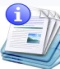 Información sobre el servicio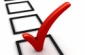 Clasificación del contribuyente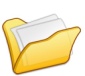 Procedimientos y documentos referentes al servicio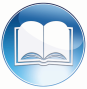 Código, reglamentos o leyes aplicables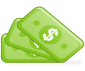 Sellos de Rentas Internas y métodos de pago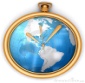 Ubicación y horario de servicio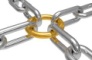 Enlaces relacionados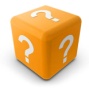 Preguntas frecuentes